Пояснительная записка.Организация внеурочной деятельности идет в  три этапа:1.проектный, включающий в себя диагностику интересов, увлечений, потребностей детей, запросов их родителей и проектирование на основе ее результатов системы организации внеурочной деятельности 2.организационно-деятельностный, в рамках которого происходит создание системы внеурочной деятельности посредством ее ресурсного обеспечения;3.аналитический, в ходе которого осуществляется анализ функционирования созданной системы.На первом этапе усилия администрации и педагогов направляются сначала на сбор информации о том, чем увлекается и интересуется каждый учащийся, где и как он реализует свои интересы и потребности, чем еще хотел бы заниматься в классе, школе, учреждениях дополнительного образования, культуры, спорта, какое мнение по данному поводу имеют его родители. С этой целью можно использовать методы опроса (беседа, интервью, анкетирование), игровые методики, выполнение творческих заданий (приложение 1). Полученные сведения имеют важное значение для составления индивидуальных маршрутов участия детей во внеурочной деятельности.Затем формируется система внеурочной деятельности.На втором этапе организации внеурочной деятельности все действия направляются на реализацию разработанного проекта. Их успешность во многом зависит от ресурсного обеспечения.Первостепенное значение имеет кадровое обеспечение реализации проекта. Субъектами внеурочной деятельности могут и должны стать классные руководители, педагоги-организаторы воспитательной работы с детьми, педагоги дополнительного образования, специалисты учреждений культуры, спорта и других организаций. Только благодаря интеграции кадровых ресурсов возможно проведение интересной и полезной внеурочной деятельности, удовлетворение потребностей школьников и запросов их родителей.На третьем этапе приоритетную роль играют действия оценочно-аналитического характера.  (Приложение №2)В зависимости от интересов и запросов обучающихся, особенностей программы воспитания и социализации в МОУ Краснооктябрьской СОШ, условиями организации образовательного процесса  внеурочная деятельность имеет следующую структуру:На внеурочную деятельность по предметам 1- 2 часа;На осуществление педагогической поддержки 2 часа в неделю;На проектно –исследовательскую деятельность – в течение года, интенсивно используя каникулярное время для поездки в архив, музей и др.Учитывая интерес обучающихся к конкурсам поделок, введен курс «Мастерская чудес»Большое внимание уделяется развитию познавательных УУД.Школа участвует в областном проекте по возрождению физкультурного комплекса «Готов к труду и обороне», для этого организован спортивный клуб «ГТО в школе»Одним из основных направлений работы школы является краеведческая научно-исследовательская работа, поэтому введен курс «Моя малая Родина».В.Д. охватывает все  направления развития личности.В школе складывается традиция: в конце года проводить открытое родительское собрание, где происходит творческий отчет обучающихся о результатах  своей внеурочной деятельности.План внеурочной деятельности в начальной школе. 2020-2021Начальная школа.Приложение №2Диагностико-аналитический инструментарий изучения и оценки состояния и эффективности системы внеурочной деятельности.(Составитель Е.Н.Степанов)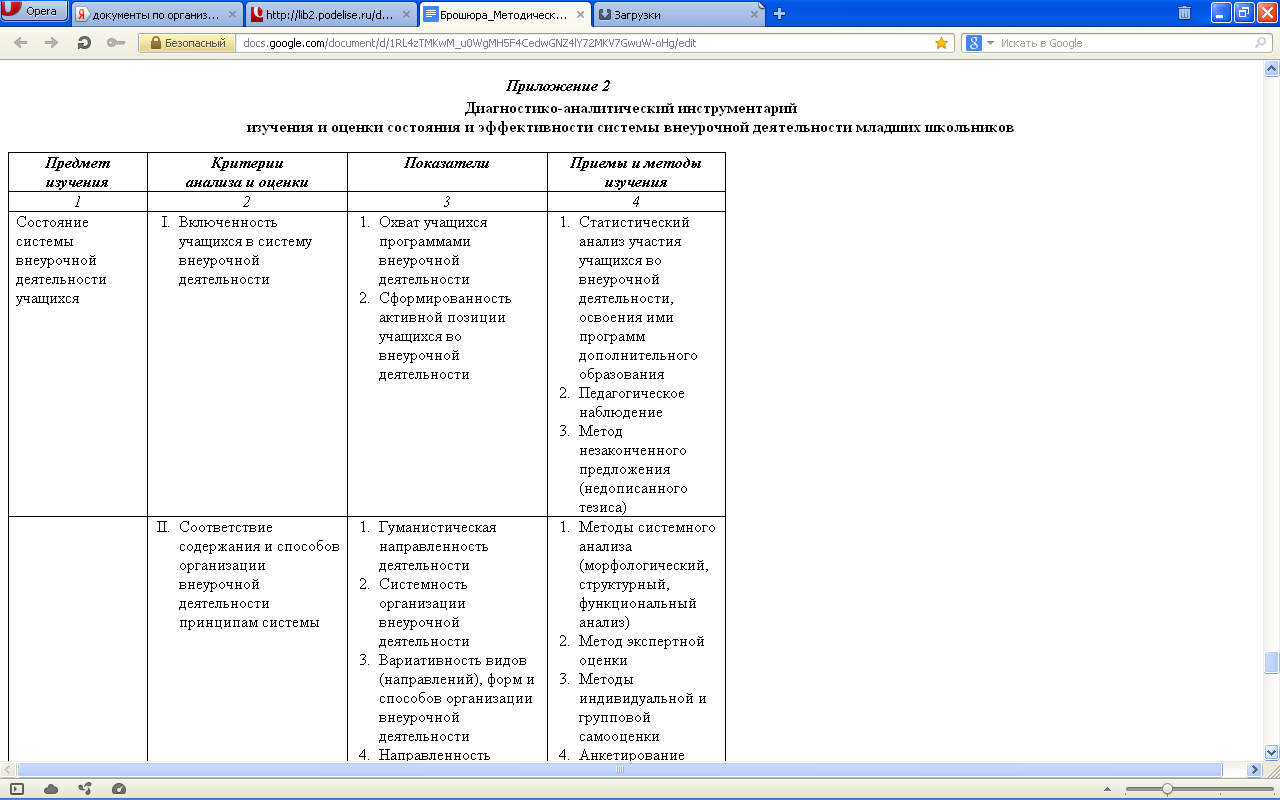 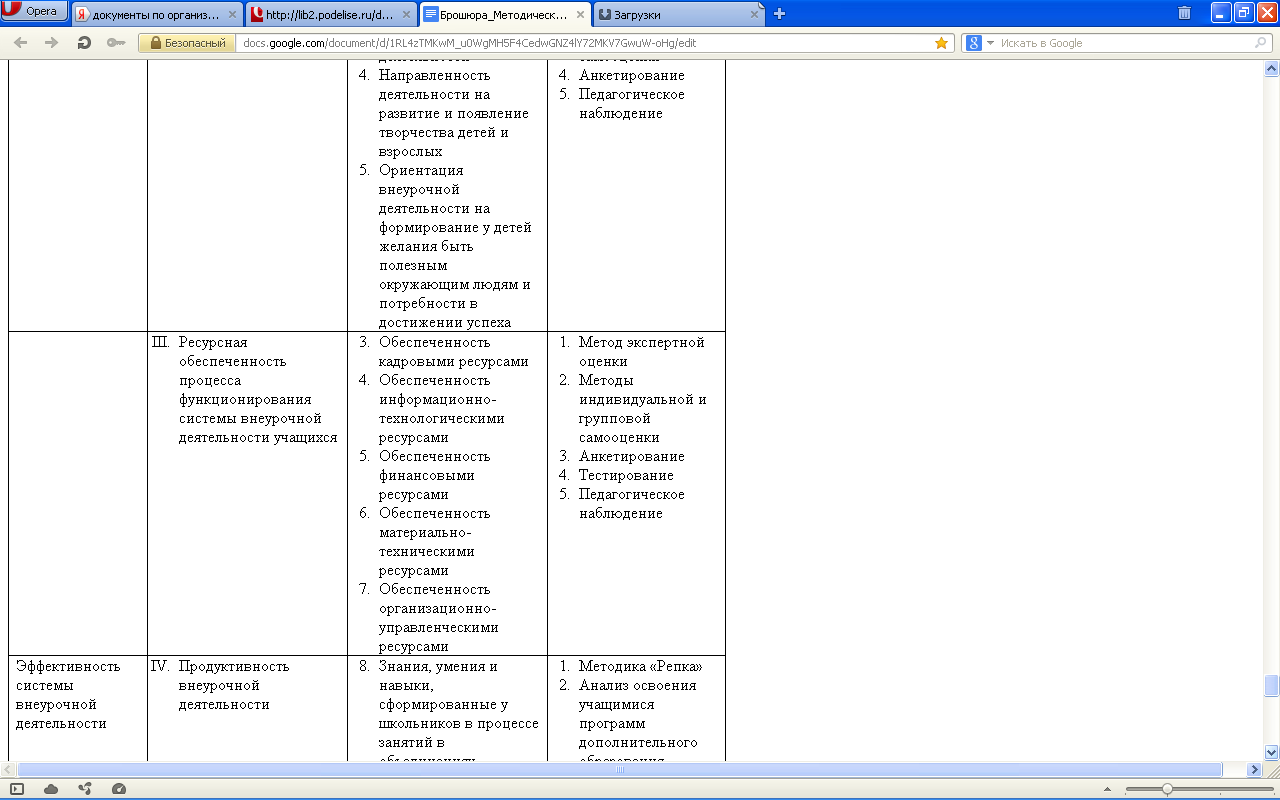 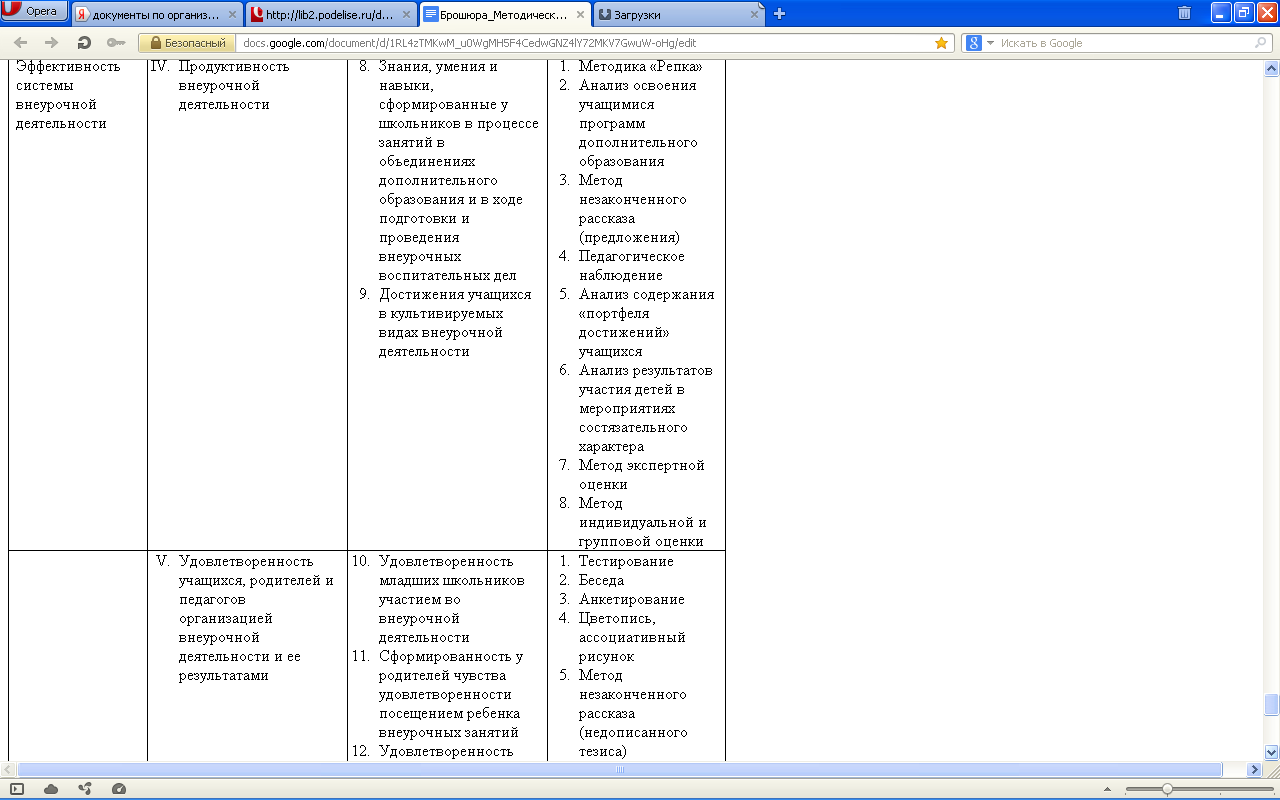 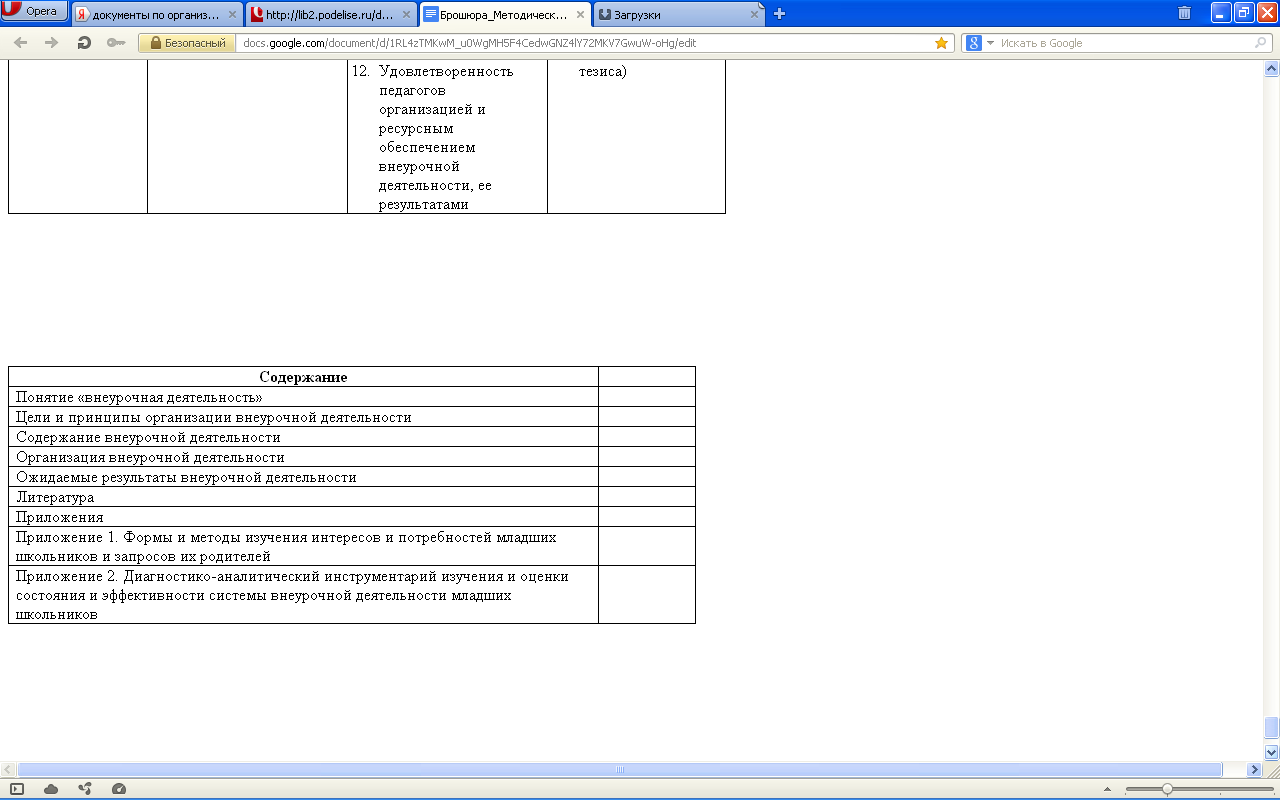 Приложение №1Уважаемые родители просим Вас ознакомиться заранее до общешкольного родительского собрания с анкетой, которая Вам будет предложенаАНКЕТА  ДЛЯ ИЗУЧЕНИЯ ЗАПРОСОВ И ОБРАЗОВАТЕЛЬНЫХ ПОТРЕБНОСТЕЙ  РОДИТЕЛЕЙ ОБУЧАЮЩИХСЯ НАЧАЛЬНОЙ СТУПЕНИ ОБЩЕГО ОБРАЗОВАНИЯ Уважаемый, родитель! Просим Вас ответить на вопросы данной анкеты в связи с тем, что наше образовательное учреждение переходит на ФГОС (Федеральный государственный образовательный стандарт) нового поколения. Внимательно прочитайте и честно ответьте на вопросы, Ваше мнение важно для регулирования деятельности нашего образовательного учреждения.   Ф.И.О._______________________________________________________________________Что интересует Вашего ребенка больше всего? _______________________________________________________________________________________________________________Посещает ли он кружок, секцию, студию? Подчеркните один из предлагаемых ответов:да;нет.Если вы выбрали ответ «да», то напишите название кружка, секции, студии и наименование учреждения, где проходят занятия _________________________________________________________________________________________________________________________________________________________________________________________Любит ли Ваш ребенок групповые занятия в детском саду? Подчеркните один из предлагаемых ответов:да;нет;и да, и нет (трудно сказать, так как ребенок не посещает детский сад).Какое занятие доставляет ему наибольшую радость? __________________________________________________________________________________________________________Что его может огорчить? _________________________________________________________________________________________________________________________________Назовите любимую игру Вашего сына или дочери ____________________________________________________________________________________________________________Какое направление внеурочной деятельности школьников может вызвать у вашего ребенка наибольший интерес? Подчеркните не более двух из перечисленных:физкультурно-спортивное;художественно-эстетическое;научно-техническое (техническое творчество);научно-познавательное;туристско-краеведческое;военно-патриотическое;эколого-биологическое.Спасибо за сотрудничество!Направл./название пр.РуководительклассКол.чДатаСпортивно-оздоовительноеобщекультурноеОбщеинтеллектуальноеДуховно - нравственноеСоциальноеМоя малая РодинаКоткова И.В.1-43++++Творческая мастерская Горбунова О.Н.1-61ч++++Веселый каллиграфКоткова И.В.1-42++Время читать …. Литературные встречи.Махова С.А.3-8 1++++Эти удивительные шашки!Пугина Е.В.2 1++Шахматный клуб!Пугина Е.В.3-4 1++Подвижные игрыПугина Е.В.1 ??1+